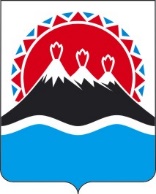 МИНИСТЕРСТВО ПО ДЕЛАМ МЕСТНОГО САМОУПРАВЛЕНИЯ И РАЗВИТИЮКОРЯКСКОГО ОКРУГА КАМЧАТСКОГО КРАЯ (Министерство по делам МСУ и развитию КО Камчатского края)ПРИКАЗ[Дата регистрации] № [Номер документа]г. Петропавловск-КамчатскийПРИКАЗЫВАЮ:1. Внести в приказ Министерства по делам местного самоуправления и развитию Корякского округа Камчатского края от 15.10.2021 № 137-П 
«О порядке возмещения затрат по оплате проезда от места жительства к месту обучения и обратно учащимся-представителям коренных малочисленных народов Севера КГПОБУ «Паланский колледж» и филиала ГБПОУ Камчатского края «Камчатский медицинский колледж в п.г.т. Палана» следующие изменения:1) в преамбуле слова «29.11.2013 № 546-П» заменить словами «06.02.2024 № 38-П»;2) в части 1 приложения 1 слова «29.11.2013 № 546-П» заменить словами «06.02.2024 № 38-П»2. Настоящий приказ вступает в силу после дня его официального опубликования.[горизонтальный штамп подписи 1]О внесении изменений в приказ Министерства по делам местного самоуправления и развитию Корякского округа Камчатского края от 15.10.2021 № 137-П «О порядке возмещения затрат по оплате проезда от места жительства к месту обучения и обратно учащимся-представителям коренных малочисленных народов Севера КГПОБУ «Паланский колледж» и филиала ГБПОУ Камчатского края «Камчатский медицинский колледж в п.г.т. Палана»МинистрД.А. Прудкий